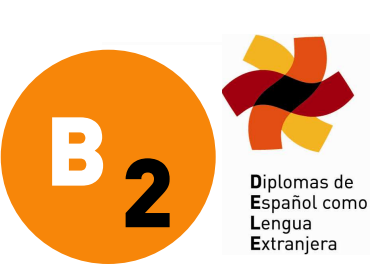 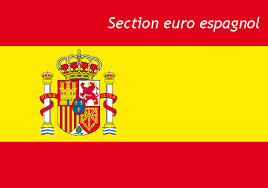 Section Européenne «Espagnol»Disciplines concernées : Espagnol et DNL Histoire Euro